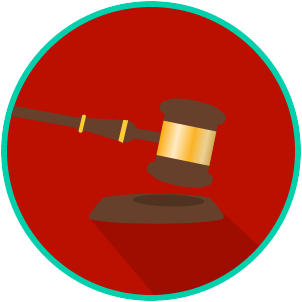 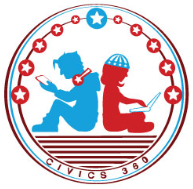 QuestionList Specific Evidence from the VideoComplete Sentence1. What type of law is civil law?2. What is another term for a civil case? 3. Explain the difference between the plaintiff and the defendant.  4. Summarize the four steps of the civil trial process 